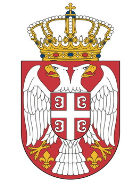 У складу са чланом 63. Закона о јавним набавкама, објављујемо одговор на захтев за додатним информацијама или појашњењима у вези са припремањем понуде у поступку Јавне набавке мале вредности сервисирања службених аутомобила, интерни број 404-02-329/2019-10.ПИТАЊЕ: Да ли табеле треба да се попуне за сва возила или само за возила за коју партију конкуришемо. ОДГОВОР: Попуњавају се табеле које се односе на партију за коју понуђач жели да поднесе понуду.Овај одговор представља саставни део Конкурсне документације. Наручилац ће одговор објавити на Порталу јавних набавки и својој интернет страници.КОНКУРСНА КОМИСИЈАза јавну набавку број: 404-02-329/2019-10  Република СрбијаМИНИСТАРСТВО ПОЉОПРИВРЕДЕ,ШУМАРСТВА И ВОДОПРИВРЕДЕ                         Управа за шуме                         Управа за шумеБрој:404-02-329/4/2019-1011.07.2019. годинеБ е о г р а д